下條村集落支援員採用試験申込書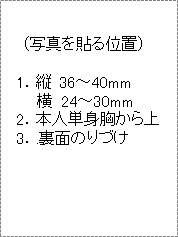 ■　資格・免許　　　　　　　　　　　　（例：運転免許、簿記、情報処理等）■　学歴・職歴■　賞罰等■志望の動機、自己PR等を600～800字程度で記入してください。（必須）以上記載事項が真実でかつ正確であることを誓い「下條村集落支援員」採用試験の申し込みをします。　　　　令和　　　　年　　　　月　　　　日　　　　　　　　　　　　　　　　　　　　　　　　氏　　名　　　　　　　　　　　　　　　　　　　　　　　　　■　添付書類　　　　１．卒業証明書又は卒業見込証明書■　添付書類　　　　２．各種資格取得証（写：Ａ４コピー）申込者フリガナ申込者氏　　名申込者生年月日昭和 ・ 平成　　　　年　　　　月　　　　日生（満　　　　　　歳）　男　　・　　女現住所郵便番号（　　　　　－　　　　　　　　）℡　　　　　　　　（　　　　　　　）郵便番号（　　　　　－　　　　　　　　）℡　　　　　　　　（　　　　　　　）郵便番号（　　　　　－　　　　　　　　）℡　　　　　　　　（　　　　　　　）帰省連絡先郵便番号（　　　　　－　　　　　　　　）℡　　　　　　　　（　　　　　　　）郵便番号（　　　　　－　　　　　　　　）℡　　　　　　　　（　　　　　　　）郵便番号（　　　　　－　　　　　　　　）℡　　　　　　　　（　　　　　　　）資格免許名種　別取得年月日資格、免許の交付機関　　　　　年　　　月　　　日年　　　月　　　日年　　　月　　　日　　　　　年　　　月　　　日　　　　　年　　　月　　　日年月学歴・職歴など（欄が足らない場合は項目毎にまとめて記入）賞　　　　の　　　　名　　　　称受　　賞　　年　　　　　　　　年